How to connect to ESS guest networkESS provides a separate wireless network for guests to have internet access.Connect your Mac or PC to:Network name: 	ESS Guestnetwork 
Password: 	akeyspecialforessTo connect to the ESS Guestnetwork, follow the steps below (for Mac):Please select the ESS Guestnetwork from your Wifi or Airport options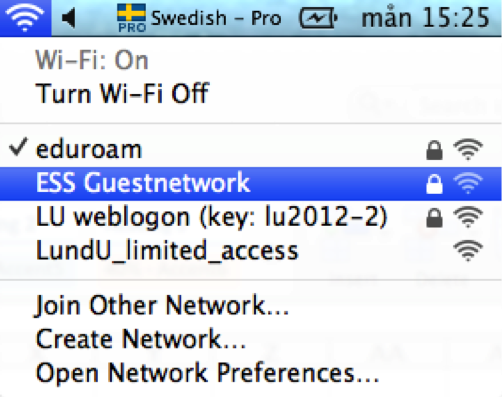 Enter the password akeyspecialforess and click Join
 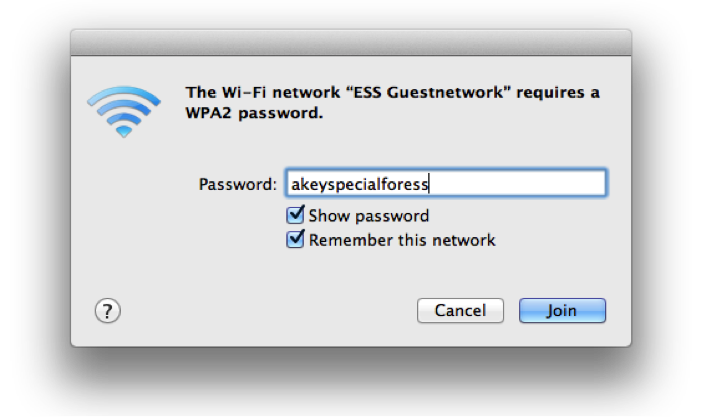 